BARCELONA T-обр.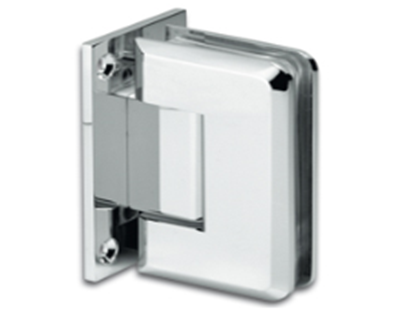 Art. BO 5219114 Хром полированныйArt. BO 5219115 Нержавеющая сталь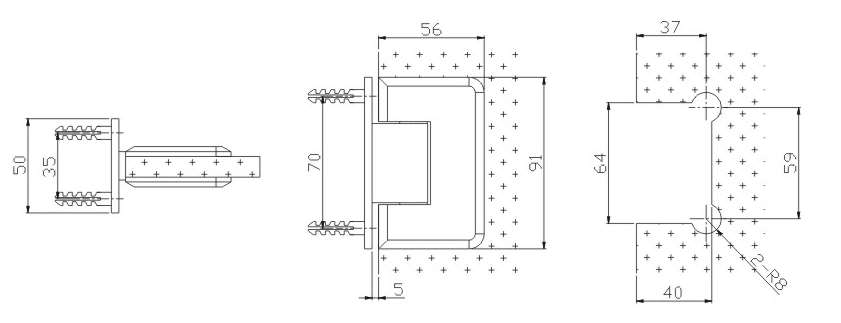 